Vývoj cen tržních služeb v produkční sféřev červenci 2014	Index cen tržních služeb v podnikatelské sféře, zahrnující všechny statisticky sledované okruhy cen tržních služeb podle Klasifikace produkce CZ-CPA, se v červenci ve srovnání s minulým měsícem snížil o 0,6 %. Klesly zejména ceny reklamních služeb a průzkumu trhu o 11,3 %. Mírně vzrostly ceny architektonických a inženýrských služeb o 0,8 % a ceny služeb v oblasti zaměstnání o 0,5 %.	Ve srovnání se stejným obdobím předchozího roku ceny tržních služeb v červenci vzrostly o 1,4 %. Zvýšily se především ceny za poštovní a kurýrní služby o 8,2 %, ceny služeb v oblasti zaměstnání o 5,8 %, ceny finančních služeb, kromě pojištění a penzijního financování o 3,0 % a ceny pozemní a potrubní dopravy o 2,8 %. Snížily se ceny reklamních služeb a průzkumu trhu o 2,1 %.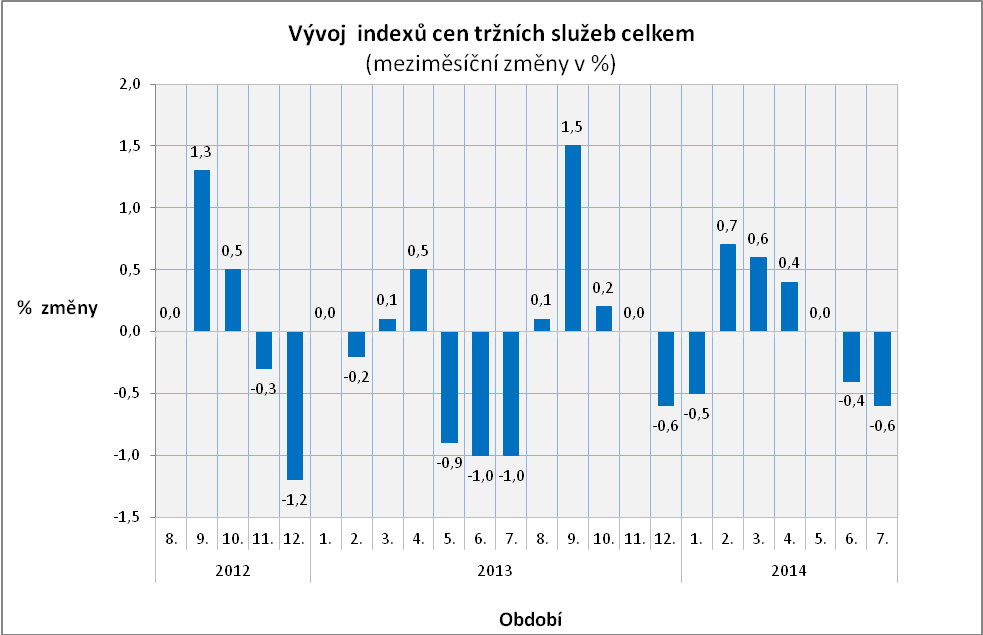 